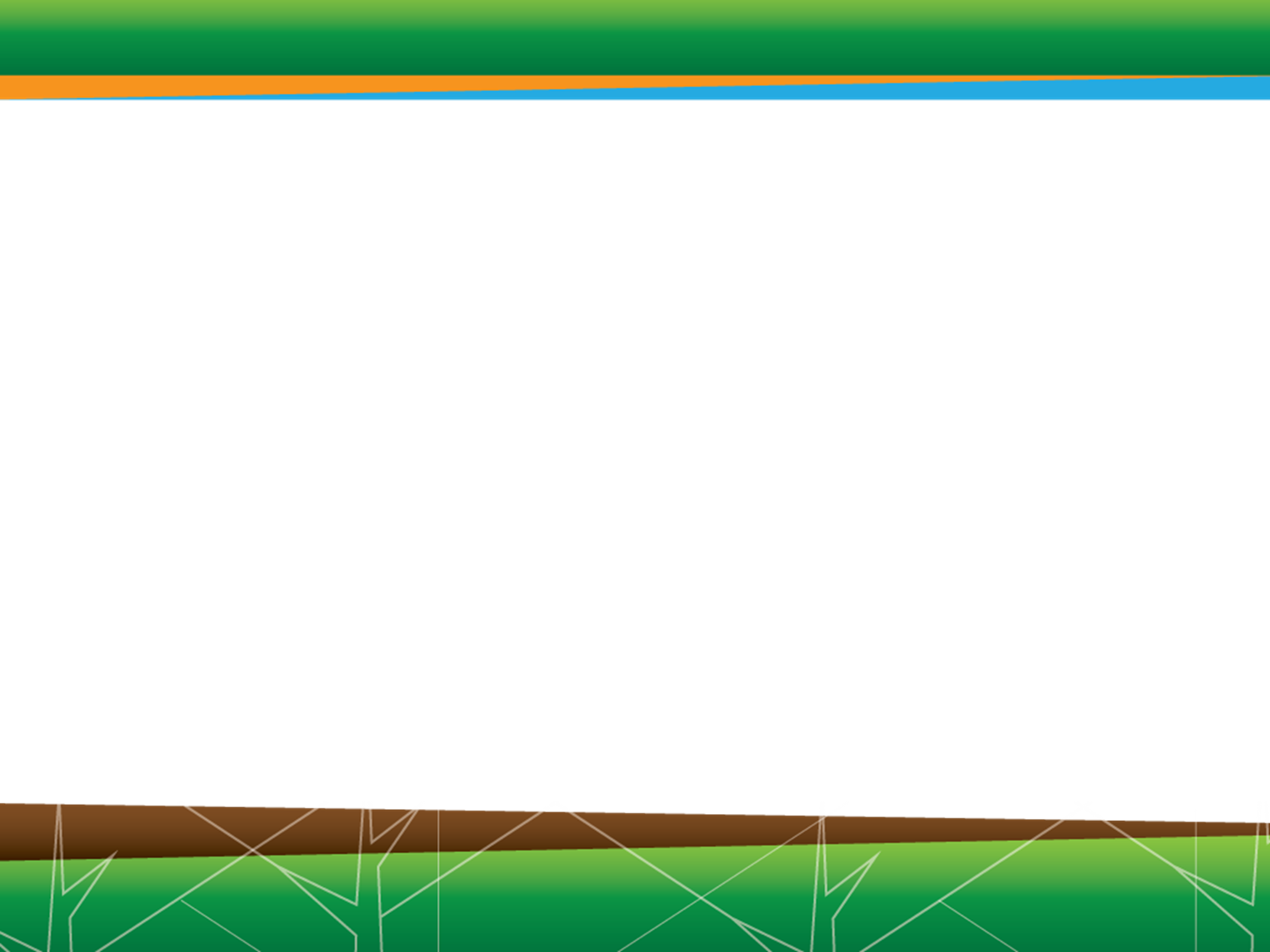 FIDEICOMISO 544 FONAFIFO/BNCR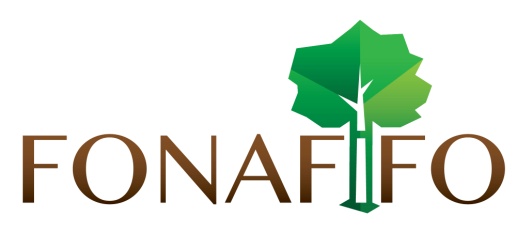 Informe Evaluación PresupuestariaII Semestre, 2019Febrero, 2020De conformidad con lo establecido en la Normas Técnicas sobre Presupuesto Público N-1-2012-DC-DFOE, emitidas por medio de Resolución R-DC-024-2012 del Despacho del Contralor, a continuación, se presenta el segundo informe semestral de evaluación presupuestaria del Fideicomiso 544 FONAFIFO/BNCR.Análisis del comportamiento de la Ejecución de los IngresosFIDEICOMISO 544 FONAFIFO/BNCREjecución Presupuestaria de IngresosAl 31 de diciembre del 20191. A.   Comentarios sobre los Ingresos La institución presupuestó ingresos por la suma de ¢3.397.817.123 de los cuales al 31 de diciembre del 2019 se percibió la suma total de ¢2.488.637.733 (lo cual no incluye los ingresos por superávit acumulado no presupuestado), lo que equivale a una ejecución del 73%. A continuación, se detalla algunos aspectos importantes de los ingresos percibidos1.3.0.0.00.00.0.0.000 Ingresos no tributarios 1.3.1.0.00.00.0.0.000 Venta de Bienes y ServiciosEn cumplimiento al contrato de Fideicomiso y a los inciso d) y i) del artículo 47 de la Ley Forestal 7575, en esta sub partida se presupuestó la suma de ¢145.739.150 de los cuales al 31 de diciembre del 2019 ingresó la suma total de ¢53.274.992 equivalentes a un 37% de ejecución, del total recibido en el segundo semestre ingresaron ¢35.447.122. Estos son recursos adicionales provenientes del convenio de compra venta de servicios ambientales suscrito con la Compañía Nacional de Fuerza y Luz y con el Consorcio Nacional de Empresas de Electrificación de Costa Rica R.L (CONELECTRICA), adicionalmente incluye los ingresos provenientes de las afectaciones realizadas a los contratos por pago de servicios ambientales 1.3.2.0.00.00.0.0.000 Ingresos de la propiedad 1.3.2.3.02.07.0.0.000 Intereses y comisiones sobre préstamos al sector privadoEn esta sub partida se presupuestó la suma de ¢181.292.694, durante el segundo semestre 2019 se percibieron recursos por la suma de ¢98.940.939 en total en este rubro se recibieron recursos por la suma de ¢186.611.508 equivalente a una ejecución del 103%. Estos recursos corresponden a intereses generados por la cartera de crédito.1.3.2.3.03.00.0.0.000 Otras Rentas de Activos Financieros1.3.2.3.03.04.0.0.000 Diferencias por tipo de cambioEn esta sub partida se presupuestó la suma de ¢5.000.000, de los cuales al segundo semestre del periodo 2019, se captaron recursos por la suma de ¢4.856.427, estos ingresos se originan a través de las fluctuaciones positivas por tipo de cambio presentadas durante el período.1.3.3.1.00.00.0.0.000 Multas y sanciones 1.3.3.1.09.00.0.0.000 Otras multasEn esta sub partida se presupuestó la suma de ¢500.000 de los cuales durante el segundo semestre se obtuvieron ingresos por la suma de ¢274.475, para un total durante el año de ¢434.375 equivalente a un 87% de ejecución, estos recursos corresponden a comisiones por morosidad de la cartera de crédito.1.3.4.0.00.00.0.0.000 Intereses Moratorios1.3.4.9.00.00.0.0.000 Otros Intereses MoratoriosEn esta sub partida se presupuestó la suma de ¢500.000 de los cuales en el segundo semestre se recibió un monto de ¢353.505, para un total de ¢1.577.381 equivalente a un 315% de ejecución, estos recursos se originan a través del cobro de intereses moratorios en la cartera de crédito.1.3.9.0.00.00.0.0.000 Otros ingresos no tributarios 1.3.9.1.00.00.0.0.000 Reintegros y devolucionesEn esta sub partida no se presupuestó contenido, sin embargo, durante el segundo semestre se percibió la suma de ¢4.776.933 para un total en el año de ¢11.858.760, estos ingresos se originaron principalmente por el pago que realizaran los deudores, por gastos de gestiones de créditos en cobro judicial.1.4.0.0.00.00.0.0.000 Transferencias Corrientes 1.4.1.2.00.00.0.0.000 Transferencias de Órganos DesconcentradosEn esta sub partida se presupuestó la suma de ¢599.120.000, de los cuales durante el segundo semestre se logró percibir la suma de ¢213.281.987 para un total acumulado de ¢490.694.398 equivalente a una ejecución del 82%. Estos recursos corresponden a la transferencia por impuesto a la madera, según la Ley Nº 7575 “Ley Forestal”, inciso g) del artículo Nº47 y recursos que transfiere el FONAFIFO para gastos operativos en el Fideicomiso.1.4.3.0.00.00.0.0.000 Transferencias corrientes del sector externo1.4.3.1.00.00.0.0.000 Transferencias corrientes de órganos internacionalesEn esta sub partida se presupuestó la suma de ¢1.591.894.191, de los cuales en el primer semestre del 2019 ingresó la suma total de ¢178.683.764 lo que equivale a un 11% de ejecución, estos ingresos provienen de la transferencia del tercer acuerdo de Donación entre el Fondo Nacional de Financiamiento Forestal y el Banco Internacional de Reconstrucción y Fomento.2.0.0.0.00.00.0.0.000 Ingresos de Capital2.3.2.0.00.00.0.0.000 Recuperación de Préstamos al Sector PrivadoEn esta sub partida se presupuestó la suma de ¢315.436.132 de los cuales en el primer semestre del 2019 se recibió la suma total de ¢148.308.937 equivalentes a un 47% de ejecución, de éste monto la suma de ¢358.073.361 fue captada durante del segundo semestre. Estos ingresos corresponden a la recuperación del capital de la cartera de crédito vigente.3.0.0.0.00.00.0.0.000 Financiamiento 3.3.0.0.00.00.0.0.000 Recursos de vigencias anterioresEn el primer semestre del 2019 el Fideicomiso 544 FONAFIFO/Banco Nacional presentó recursos de superávit específico acumulado por la suma de ¢1.242.017.791.De los recursos antes citados, la suma de ¢558.334.956 fue presupuestada para el financiamiento del presente presupuesto.B Limitaciones Para el segundo semestre del periodo, no se identificaron limitaciones significativas en la ejecución de los ingresos en el Fideicomiso. Análisis del comportamiento de la ejecución de los EgresosFIDEICOMISO 544 FONAFIFO/BNCREjecución Presupuestaria de Egresos Al 31 de diciembre del 20192. A. Comentarios sobre la Ejecución de los EgresosLa institución presupuestó egresos por la suma de ¢3.397.817.123, de los cuales al cierre del periodo 2019 se ejecutó la suma total de ¢1.953.923.759, lo que equivale a un 58%. A continuación, se detallan algunos aspectos relevantes en los diferentes grupos de egresos.REMUNERACIONESEn esta partida se presupuestó la suma de ¢191.886.515, de estos durante el segundo semestre se ejecutó un monto de ¢88.336.474, para un total ejecutado durante el año de ¢162.161.131 equivalente a un 85%. Con estos recursos se realizó el pago de 15 plazas las cuales corresponden al personal contratado por medio del Proyecto Ecomercados II. Su base legal se sustenta en la aprobación del contrato de préstamo No. 7388-CR y sus anexos entre la República de Costa Rica y el Banco Internacional de Reconstrucción y Fomento (BIRF). SERVICIOSEn esta partida se presupuestó la suma de ¢1.734.127.816, de los cuales en durante el segundo semestre se ejecutó la suma de ¢460.174.923, y en total durante el año se ejecutó la suma de ¢746.400.884 lo que equivale al 43%. Con estos recursos se realiza principalmente contrataciones de gastos operativos del Fideicomiso, tales como alquileres, servicios públicos, comisión del fiduciario, gastos de viajes y transporte, mantenimiento y reparación de instalaciones de equipo de transporte y equipo de cómputo, entre otros. MATERIALES Y SUMINISTROSEn este grupo se presupuestó la suma de ¢55.260.009 de los cuales en el segundo semestre se ejecutaron ¢16.757.050 y se realizó una ejecución acumulada durante el año de ¢32.297.349 equivalente a un 58%. Con dichos recursos se dio la atención a diversas necesidades institucionales, que comprende la compra de materiales, artículos y suministros requeridos en el desarrollo de las actividades habituales del Fideicomiso.ACTIVOS FINANCIEROSEn esta partida se presupuestó la suma de ¢1.042.406.466 de los cuales en el segundo semestre se ejecutaron ¢539.894.267, y durante el año se ejecutó un monto total de ¢880.624.679 lo que equivale al 84%. Estos recursos se destinan al otorgamiento de créditos en el Sector Forestal, principalmente para atender las necesidades de financiamiento tales como capital de trabajo, viveros forestales, reforestación, industria forestal, crédito puente, estudios técnicos, de acuerdo al reglamento de crédito del fideicomiso y el programa crediticio.  BIENES DURADEROSEn este grupo se presupuestó la suma de 203.544.463 de los cuales en el segundo semestre se ejecutaron ¢68.477.549, y durante el año se ejecutó la suma total de ¢113.521.388 equivalente a un 56% del total de recursos presupuestados. Estos recursos en su totalidad son para la compra de bienes tales como equipo de transporte, equipo de comunicación, equipo y programas de cómputo, entre otros, por medio del proyecto REDD+. Transferencias CorrientesEn este grupo se presupuestó la suma de ¢31.642.545 de los cuales en el segundo semestre se ejecutó un monto de ¢359.489 y durante el año se ejecutó un total de ¢1.922.376 equivalente a un 6%.2. B Limitaciones 	Al igual que en el primer semestre, durante todo el segundo semestre se presentaron problemas a nivel de contratación de bienes y servicios del necesarios para la ejecución del Proyecto REDD+ bajo el Fideicomiso 544-16 esto se debe especialmente a cambios en los requerimientos o las necesidades por parte de los involucrados en el proyecto; estas situaciones propiciaron una baja ejecución afectó no solo los resultados del proyecto, sino los del Fideicomiso en general.Liquidación y resultados  En el siguiente cuadro se resume el resultado de la ejecución presupuestaria del Fideicomiso 544 FONAFIFO/BNCR en el 2019: Como se muestra en el cuadro anterior el superávit específico es por la suma de ¢1,218,283,432 corresponde a recursos que financian principalmente los gastos operativos del Fideicomiso y proyectos especiales. Análisis del Avance de los Objetivos y MetasA continuación, se describen las principales acciones desarrolladas durante el primer semestre para el logro de las metas establecidas para el año 2019.Meta:Coadyuvar al FONAFIFO en la formalización, trámite de pago y seguimiento de los contratos por Servicios Ambientales en al menos 300.000 hectáreas de bosques, plantaciones y regeneración natural, de acuerdo a lo establecido en el Plan Nacional de Desarrollo y la normativa vigente.Durante el primer semestre del año 2019 el Fideicomiso coadyuvó al FONAFIFO en el trámite de pago de 34 hectáreas bajo el programa de servicios ambientales por un monto de ¢862.238Coadyuvar al FONAFIFO en el desarrollo de la Estrategia REDD+ como parte de las diferentes acciones necesarias para la consecución de un instrumento que permita reducir las emisiones nacionales por deforestación y degradación de bosques para fortalecer la calidad ambiental de vida de los habitantes del país.En el año 2019, el país consolidó un proceso con el cual se cuenta con los cuatro pilares establecidos en la Convención Marco de Naciones Unidas para el Cambio Climático que le permiten demostrar acciones piloto de reducción de emisiones, como lo son: Estrategia Nacional REDD+, Nivel de Referencia de Emisiones Forestales, un Sistema Nacional de Monitoreo de Bosques y la construcción de un Sistema para Informar cómo se están abordando las Salvaguardas, incluyendo el primer resumen de información de salvaguardas para el período 2014-2015, junto al primer reporte de anexo técnico de REDD adjunto al Reporte Bienal de Actualización.Se está en la fase final del proceso de consulta con los 24 Pueblos Indígena, en el cual se visibiliza el gran aporte del proceso REDD bajo los cinco temas especiales establecidos por esta parte interesada, con grandes logros como: un programa de mediadores culturales que capacitó más de 140 personas indígenas de los 24 territorios en temas de cambio climático y REDD, entre otros;  la base para lo cual el Gobierno publicó el decreto de creación del Mecanismo General de Consulta a Pueblos Indígenas, el desarrollo de un Pago de Servicio Ambiental Indígena que promueve los primeros pasos de respecto a la autonomía y cosmovisión de los pueblos, el compromiso ministerial de crear y poner en operación una Comisión de Asuntos Indígenas del MINAE, en la cual se da seguimiento a los temas ambientales indígenas, los primeros pasos para la recuperación y saneamiento de los territorios indígenas, así como el desarrollo de los Planes Ambientales y Forestales Territoriales (PAFT), entre otros.Aunado a esto, el país cuenta con una plataforma que administrará toda la información sobre el estado de la cobertura y uso de la tierra y ecosistemas (SIMOCUTE), que soporta el sistema de monitoreo de bosques nacional y que se pilotean mejoras no solo al Inventario Nacional Forestal del cual fuimos los entes financiadores de su primera medición y ahora su primer porcentaje de remedición de parcelas, al aportar todo los equipos e instrumentos necesarios para realizarlo, sino que además se ha apoyado técnicamente las mejoras a éste, con el fin de robustecer la información nacional del estado de los bosques.Costa Rica cuenta además con un Plan de Acción de Género (PAG) para la Estratega REDD+, el cual es el primer plan de acción de género que desarrolla el país en materia climática y marca una ruta clara para continuar el trabajo en género y ambiente en Costa Rica, de manera que se impulsen acciones basadas en la naturaleza que promueven la participación de la mujer.Se encuentra estableciendo acciones ante el Fondo Verde del Clima y el Fondo de Carbono para inyectar recursos financieros a los programas actuales, de manera que, se pueda llevar a una plena implementación la Estrategia, cuyo vacío oscila en US$ 95 millones. Este plan de gestión de recursos incluye el acceso a diversos mecanismos y mercados, como lo son el Fondo Verde del Clima de la CMNUCC, mercados voluntarios bajo estándares internacionales (JNR de Verra) y privados (CORSIA), hasta proyectos con agencias internacionales de cooperación. El potencial de reducciones de emisiones para el período 2012-2025 es de aproximadamente 50 millones de toneladas de CO2e.Colocar ¢1.042.406.466 de colones en operaciones de crédito dirigidos al sector forestal.En el segundo semestre se logró la colocación de ¢340.730.412 de los ¢880.624.679 colocados durante todo el año, los cuales corresponden a un total de 90 operaciones de crédito. Situación Económica FinancieraEstado de Situación Financiera ConsolidadoFideicomiso 544 FONAFIFO CONSOLIDADO – BNCRAl 31 de diciembre del 2018 y 2019Cifras en colones con dos decimalesBalance de Situación Financiera Efectivo y equivalentes al efectivo Al cierre del segundo semestre del 2019 presenta un saldo de ¢846.028.295,57, se consideran equivalentes al efectivo las inversiones a corto plazo de gran liquidez, que son fácilmente convertibles en importes determinados de efectivo, estando sujetos a un riesgo poco significativo de cambio en su valor; por tanto, se considera que una inversión será equivalente al efectivo cuando tenga vencimiento próximo de tres meses o menos desde la fecha de adquisición. El efectivo y los equivalentes de efectivo en lo referente a la preparación del estado de flujos de efectivo, están constituidos por el dinero en caja, depósitos bancarios altamente líquidos y que no representan un riesgo significativo en el momento de su liquidación.Cuentas por cobrarCorresponden a recursos que se encuentran en Caja Única del Estado administrada por la Tesorería Nacional mientras no sea requerida para la concesión de créditos o para cumplir con lo fines del Fideicomiso, las mismas se encuentran tanto en colones como en dólares. Al cierre del segundo semestre del 2019 presentan un saldo de ¢994.442.346,05Cartera de créditoCorresponde a los créditos que se les giran a los productores para el fomento de manejo del bosque, intervenido o no, los procesos de forestación, reforestación, viveros forestales, sistemas agroforestales, recuperación de áreas denudadas y los cambios tecnológicos en aprovechamiento e industrialización de los recursos forestales, a la fecha presenta un saldo de ¢160.077.295,15 a corto plazo y ¢3.127.623.703,63 a largo plazo.Propiedad, Planta y EquipoCorresponde a todas las compras que realiza el fideicomiso de mobiliarios, maquinaria, equipo de computación, comunicación y vehículos que se registran al costo de adquisición, las ganancias o pérdidas resultantes de la venta o retiro de activos fijos se reconocen en los resultados del año en que se realiza, así como los gastos por reparación y mantenimiento que no extienden la vida útil estimada de los activos. Las mejoras que extienden la vida útil de los activos o que incrementan su capacidad productiva son capitalizadas. Este periodo cerró con un monto de ¢411.599.465,95Bienes y valores adquiridos recuperación de vivienda y estimación por deterioro.Esta cuenta presenta un saldo de ¢152.415.013,39 e incluye los bienes adquiridos en recuperación de créditos, los bienes adquiridos para ser entregados en arrendamiento financiero, los bienes adquiridos o producidos para la venta, los bienes fuera del uso y otros bienes realizables. Se incluye también la estimación para desvalorización de estos bienes.Cuentas por pagar y provisionesCorresponde a los gastos acumulados por pagar generados por el personal contratado en el Fideicomiso (aguinaldo, vacaciones y el monto a cancelar por concepto de cuotas obrero patronales). La cuenta de retenciones a empleados se registra tanto los aportes retenidos a los empleados pertenecientes a la Asociación Solidarista (ASOFIFO), así como, embargos judiciales por pensión alimentaria. Para este periodo se cuenta con un total de cuentas por pagar por un saldo de ¢8.984.879,56 Utilidad o pérdida del periodoDurante el periodo 2019 el Fideicomiso presenta un resultado de ¢2.327.711,05, de acuerdo al siguiente detalle:Estado de Resultados ConsolidadoFideicomiso 544 FONAFIFO CONSOLIDADO – BNCRDel 01 de enero al 31 de diciembre del 2018 y 2019Cifras en colones con dos decimalesEstado de ResultadosIngresos operativos, corresponden a ingresos derivados de transferencias por concepto de donaciones y convenios. Entre los cuales encontramos:Productos por cartera de crédito. Son los ingresos obtenidos por los intereses ganados sobre préstamos, corresponden a la causación mensual que genera cada uno de los préstamos de la cartera de crédito concedidos a pequeños y medianos productores, por un total de ¢177.865.526,30. La comisión por morosidad de la cartera de crédito, corresponde al cobro de $10 (al tipo de cambio de venta), a todas aquellas operaciones de crédito que presenten atrasos.Disminución estimaciones por incobrables y bienes realizables. Al cierre del segundo semestre del año 2019 se dio una estimación total por incobrables de ¢421.807.887,21, corresponde a la recuperación de créditos en cobro dudoso de cuentas por cobrar y bienes realizables, por lo que en algún momento le fue aplicada su respectiva estimación por incobrabilidad según política de estimación aprobada por el Fideicomiso.Otros ingresos operativos. Corresponde a los depósitos efectuados por donaciones, venta de servicios ambientales entre otros por un monto de ¢869.622.546,70 según se detalla a continuación: Ingresos Financieros Ingresos por diferencias de cambio: en esta partida se cargan los ingresos por diferencias de cambio que generan las cuentas contables que se encuentran registradas en moneda extranjera, debido a que los activos y pasivos se expresan a un tipo de cambio establecido por el área de finanzas y las diferencias de cambio al realizar las transacciones multi-moneda.Gastos OperativosGastos por Estimación de deterioro de cartera de crédito, comisiones y cuentas por Cobrar. Contempla el registro del gasto de la estimación del deterioro de la cartera de crédito, comisiones y cuentas por cobrar de la cartera de crédito que mantiene el fideicomiso según las políticas de estimación establecidas por el Fideicomiso, al cierre del segundo semestre del 2019 fue por un total de ¢420.308.153,57.Gastos por Bienes Realizables. En esta cuenta se registran los gastos incurridos en el período relacionadas con el deterioro de los bienes realizables, así como los gastos por su mantenimiento e impuestos municipales; reparaciones y las pérdidas por desvalorización de dichos bienes en el período, al cierre del segundo semestre del año 2019 fue por un monto total de ¢91.764.457,04 según se detalla: Pago por Servicios Ambientales (PSA). Es un reconocimiento financiero por parte del estado, a través del FONAFIFO, a los y las propietarios (as) y poseedores (as) de bosques y plantaciones forestales por los servicios ambientales que estos proveen y que inciden directamente en la protección y mejoramiento del medio ambiente, al cierre año 2019 se refleja un saldo de ¢862,237.80.Otros gastos operativos: En esta cuenta se registran los siguientes gastos: Gastos Financieros, corresponden a los gastos en que incurra la institución y en que el fideicomiso será el responsable de realizar el gasto o desembolso. Entre los cuales encontramos:Gastos por diferencial cambiario: en esta partida se cargan las diferencias de cambio que generan las cuentas contables que se encuentran registradas en moneda extranjera, debido a que los activos y pasivos se expresan a un tipo de cambio establecido por el Área de Finanzas del Banco Nacional de Costa Rica y las diferencias de cambio al realizar las transacciones multi-moneda. Al cierre del primer semestre el monto es de ¢17.276.948,33.Gastos por personal (remuneraciones): Corresponde al gasto registrado por concepto de la planilla y demás beneficios a los colaboradores del Fideicomiso. Al cierre del periodo 2019 el monto es por un total de ¢133.674.356,17Gastos por provisiones: En esta cuenta se registran las provisiones legales como vacaciones, aguinaldo, cargas patronales y fondo de capitalización por el personal contratado por el fideicomiso, al cierre del segundo semestre del 2019 presentó un monto total de ¢47.766.367,08.Gastos por servicios externos: Constituyen los gastos por servicios profesionales, técnicos con personas físicas o jurídicas, para trabajos específicos como los gastos por servicios de información, servicios jurídicos, entre otros. El total de gastos por servicios externos fue por ¢630,304,191.10.Gastos de movilidad de comunicación: Corresponde a los gastos generados de la movilidad y la comunicación, al cierre del periodo 2019 el monto es por ¢28.405.789,45.Gastos de infraestructura: Corresponde al mantenimiento y depreciación de los equipos de maquinaria, además del registro de gastos de todos aquellos equipos y herramientas que no cumplen la característica para ser activos. Gastos generales: Corresponde al registro del gasto que agrupa las asignaciones destinadas a cubrir el costo de todo tipo de servicios que contraten con particulares o instituciones. Estado de Flujo de EfectivoPara el periodo terminado al 31 de diciembre del 2018 y 2019(Expresado en colones costarricenses sin decimales)Estado de Cambio en el Patrimonio-ConsolidadoFideicomiso 544 FONAFIFO - BNCRAl 31 de diciembre del 2018 y 2019Cifras en colones con dos decimalesAnálisis Horizontal Estado de Situación Financiera ConsolidadoFideicomiso 544 FONAFIFO CONSOLIDADO – BNCRAl 31 de diciembre del 2018 y 2019Cifras en colones con dos decimalesComentarios al Balance de Situación Financiera:Al cierre del segundo semestre la institución cuenta con un activo total de ¢4.922.790.044,91 con relación al mismo periodo del año anterior se aprecia un incremento del 4%, para un monto absoluto de ¢198.272.750,04. Se puede observar en los activos corrientes, una disminución absoluta de -¢280.966.480,70 con un porcentaje de -19%, la disminución se presenta principalmente  en la caja única del estado tesorería nacional la cual presenta una disminución absoluta de -¢247.246.617,82 con un porcentaje relativo del -20%, así mismo la cartera de crédito presenta una disminución absoluta de  -¢34.557.479,99 con un porcentaje de -18%.  En cuanto a los activos no corrientes  éstos presenta un aumento de ¢479.239.230,74 y porcentualmente de un 15%, esta variación se presenta principalmente en la cartera de crédito con un monto de ¢360.970.634,60 con un porcentaje relativo del 13% con respecto al año anterior.En cuanto al grupo de pasivo la institución presenta un pasivo total por ¢13.168.369,06 representando un decremento de -17% en términos relativos y de -¢2.706.938,51 en términos absolutos respecto al año anterior. Es la cuenta de pasivo corriente denominada cuentas por pagar y provisiones la que presenta una mayor disminución, en términos absolutos de ¢-2.081.289,93 y en términos relativo de -19%.Por su parte, al cierre del segundo semestre del 2019 el fideicomiso cuenta con un patrimonio total de ¢4.909.621.675,85 presentándose un incremento de un 4% con respecto al año anterior.Estado de Resultados ConsolidadoFideicomiso 544 FONAFIFO CONSOLIDADO – BNCRAl 30 de junio del 2018 y 2019Cifras en colones con dos decimalesComentarios al Estado de Resultados:El Fideicomiso presenta un ingreso total de ¢1.529.460.843,88 los cuales, con respecto al año anterior, presentan un aumento del 62%. El mayor incremento lo presentan la disminución estimaciones por incobrables con un monto absoluto  ¢285.230.688,92 y de forma porcentual de 209%, así como otros ingresos operativos con un inremento absoluto de  ¢280.771.711,28 y de forma porcentual de 48%. Con respecto a los gastos, el Fideicomiso presenta gastos totales por un monto de ¢1.527.133.132,83 con respecto al año anterior, presenta un aumento relativo de 18% y  absoluto de ¢228.456.102,33.Análisis VerticalEstado de Situación Financiera ConsolidadoFideicomiso 544 FONAFIFO CONSOLIDADO – BNCRAl 31 de diciembre del 2018 y 2019Cifras en colones con dos decimalesComentarios al Balance de Situación:Del cuadro anterior podemos observar que el activo de la Institución está concentrado en el activo no corriente, principalmente en la cartera de crédito del fideicomiso con un 58,56%, lo que corresponden a los créditos que se les giran a los productores para el manejo del bosque, recuperación de áreas desnudas y los cambios tecnológicos en aprovechamiento e industrialización de los recursos forestales.El pasivo de la institución está representado principalmente en el pasivo corriente, específicamente en las cuentas por pagar y provisiones con un 69,71%, que corresponde a los pagos acumulados por pagar generados por el personal contratado en el Fideicomiso (aguinaldo, vacaciones y el monto a cancelar por concepto de cuotas obrero patronales).Estado de Resultados ConsolidadoFideicomiso 544 FONAFIFO CONSOLIDADO – BNCRAl 31 de diciembre del 2018 y 2019Cifras en colones con dos decimalesOtros comentarios al Estado de Resultados:Por la naturaleza de la institución, consideramos que las siguientes razones financieras son las que generan información para la toma de decisiones.Razones FinancierasRazón Circulante: la razón circulante del Fideicomiso para el primer semestre del año refleja un resultado de ¢112,86 lo que representa la cantidad de veces que los activos corrientes alcanzarían para pagar los pasivos a corto plazo. Lo anterior es originado por que el Fideicomiso no mantiene deudas significativas.Razón de Endeudamiento: la razón de deuda del Fideicomiso es de un 0,0026%, lo cual no representa un riesgo significativo al contar con deudas relativamente pequeñas para el Fideicomiso.Medidas Correctivas y Acciones de MejoraDados los resultados obtenidos, la institución ha ajustado acciones operativas, contextualizada en las condiciones dadas y con el presupuesto disponible para el año 2020. Asimismo, durante ese año, se inicia el trabajo estratégico, para posicionar a la institución como un ente líder en el financiamiento ambiental forestal en el país. El financiamiento de actividades que incluyen todos los servicios ecosistémicos que brinda el territorio, se convierte entonces, en un horizonte para la institución, ya que permite la promoción del sector y el desarrollo del productor desde un abordaje más integral.(EXPRESADA EN COLONES)CODIGOINGRESOSPresupuesto AprobadoTotal Ingresos Reales% Ejecución1.0.0.0.00.00.0.0.000INGRESOS CORRIENTES2.524.046.0351.556.680.16962%1.3.0.0.00.00.0.0.000INGRESOS NO TRIBUTARIOS333.031.844275.226.51183%1.3.1.0.00.00.0.0.000VENTA DE BIENES Y SERVICIOS145.739.15068.024.99247%1.3.1.1.00.00.0.0.000VENTA DE BIENES    014.750.0000%1.3.1.1.09.00.0.0.000VENTA DE OTROS BIENES014.750.0000%1.3.1.2.00.00.0.0.000VENTA DE SERVICIOS145.739.15053.274.99237%1.3.1.2.09.00.0.0.000OTROS SERVICIOS145.739.15053.274.99237%1.3.1.2.09.09.0.0.000VENTA DE OTROS SERVICIOS145.739.15053.274.99237%1.3.2.0.00.00.0.0.000INGRESOS DE LA PROPIEDAD186.292.694193.331.002104%1.3.2.3.00.00.0.0.000RENTA DE ACTIVOS FINANACIERO186.292.694193.331.002104%1.3.2.3.02.00.0.0.000INTERESES Y COMISIONES SOBRE PRESTAMOS181.292.694186.611.508103%1.3.2.3.02.07.0.0.000INTERESES SOBRE PRESTAMOS AL SECTOR PRIVADO181.292.694186.611.508103%1.3.2.3.03.00.0.0.000OTRAS RENTAS DE ACTIVOS FINANCIEROS5.000.0006.719.494134%1.3.2.3.03.04.0.0.000DIFERENCIAS POR TIPO DE CAMBIO5.000.0006.719.494134%1.3.3.0.00.00.0.0.000MULTAS, SANCIONES, REMATES Y COMISOS500.000434.37587%1.3.3.1.00.00.0.0.000MULTAS Y SANCIONES500.000434.37587%1.3.3.1.09.00.0.0.000OTRAS MULTAS Y SANCIONES500.000434.37587%1.3.4.0.00.00.0.0.000INTERESES MORATORIOS500.0001.577.381315%1.3.4.9.00.00.0.0.000OTROS INTERESES MORATORIOS500.0001.577.381315%1.3.9.0.00.00.0.0.000OTROS INGRESOS NO TRIBUTARIOS011.858.7600%1.3.9.1.00.00.0.0.000REINTEGRO Y DEVOLUCIONES011.858.7600%1.4.0.0.00.00.0.0.000TRANSFERENCIAS CORRIENTES2.191.014.1911.281.453.65858%1.4.1.0.00.00.0.0.000TRANSFERENCIAS CORRIENTES DEL SECTOR PUBLICO599.120.000490.694.39882%1.4.1.2.00.00.0.0.000TRANSFERENCIAS CORRIENTES DE ORGANOS DESCONCENTRADOS 599.120.000490.694.39882%1.4.3.0.00.00.0.0.000TRANSFERENCIAS CORRIENTES DEL SECTOR EXTERNO1.591.894.191790.759.26050%1.4.3.1.00.00.0.0.000TRANSFRENCIAS CORRIENTES DE ORGANISMOS INTERNACIONALES1.591.894.191790.759.26050%2.0.0.0.00.00.0.0.000INGRESOS DE CAPITAL315.436.132373.622.608118%2.3.0.0.00.00.0.0.000RECUPERACION DE PRESTAMOS315.436.132373.622.608118%2.3.2.0.00.00.0.0.000RECUPERACION DE PRESTAMOS AL SECTOR PRIVADO315.436.132373.622.608118%3.0.0.0.00.00.0.0.000FINANCIAMIENTO558.334.9561.241.904.414222%3.3.0.0.00.00.0.0.000RECURSOS DE VIGENCIAS ANTERIORES558.334.9561.241.904.414222%3.3.2.0.00.00.0.0.000SUPERAVIT ESPECIFICO558.334.9561.241.904.414222%TOTAL INGRESOS3.397.817.1233.172.207.19193%SUBPARTIDANOMBRE SUBPARTIDAPRESUPUESTO APROBADOTOTAL EGRESOS REALES% EJECUCIÓN0Remuneraciones191.886.515162.161.13185%0.01.01Sueldos para cargos fijos137.911.752118.804.32086%0.03.03Décimotercer mes 11.441.4799.764.01185%0.04.01Contribución patronal al Seguro de Salud de la Caja Costarricense del Seguro Social12.756.73210.825.07585%0.04.02Contribución patronal al Instituto Mixto de Ayuda Social694.442590.04185%0.04.03Contribución patronal al Instituto Nacional de Aprendizaje2.079.5781.770.12385%0.04.04Contribución patronal al Fondo de Desarrollo Social y Asignaciones Familiares6.895.5005.851.39285%0.04.05Contribución patronal al Banco Popular y Desarrollo Comunal689.442580.25284%0.05.01Contribución Patronal al Seguro de Pensiones de la Caja Costarricense del Seguro Social7.005.8045.945.01585%0.05.02Aporte Patronal al Régimen obligatorio de pensiones complementarias2.068.5781.740.70884%0.05.03Aporte Patronal al Fondo de Capitalización Laboral4.137.2523.510.82685%0.05.05Contribución patronal a fondos administrados por entes privados6.205.9562.779.36945%1Servicios1.734.127.816746.400.88443%1.01.01Alquiler de edificios, locales y terrenos 32.211.31822.925.52771%1.02.99Otros servicios básicos2.082.700210.93510%1.03.01Información10.037.4303.625.34636%1.03.02Publicidad y propaganda12.898.0784.913.09538%1.03.03Impresión, encuadernación y otros5.214.000342.2467%1.03.07Servicios de transferencia electrónica de información1.419.000364.07526%1.04.02Servicios Jurídicos 46.883.55033.084.14871%1.04.03Servicios de Ingeniería 941.217.156373.660.20840%1.04.04Servicios de ciencias económicas y sociales162.793.29782.313.18651%1.04.05Servicios de desarrollo de sistemas informáticos2.895.00000%1.04.06Servicios Generales 34.500.00027.488.13880%1.04.99Otros servicios de gestión y apoyo405.541.592152.355.44138%1.05.01Transporte dentro del país21.275.00010.237.48548%1.05.02Viáticos dentro del país14.950.6694.942.67533%1.05.03Transporte en el exterior5.955.0002.088.61635%1.05.04Viáticos en el exterior5.970.0005.040.17184%1.06.01Seguros6.806.0266.762.53199%1.07.01Actividades de capacitación2.268.00000%1.08.01Mantenimiento de edificios, locales y terrenos3.150.0002.713.15486%1.08.05Mantenimiento y reparación de equipo de transporte 9.550.0009.376.52798%1.09.02Impuestos sobre bienes inmuebles 3.600.0001.982.77455%1.09.99Otros impuestos1.260.0001.229.27998%1.99.02Intereses moratorios y multas950.000745.32978%1.99.05Deducibles450.00000%1.99.99Otros servicios no especificados250.00000%SUBPARTIDANOMBRE SUBPARTIDAPRESUPUESTO APROBADOTOTAL EGRESOS REALES% EJECUCIÓN2Materiales y Suministros55.260.00932.297.34958%2.01.04Tintas, pinturas y diluyentes2.450.5402.338.36095%2.02.03Alimentos y bebidas29.166.80917.489.49860%2.03.04Materiales y productos eléctricos, telefónicos y cómputo 8.942.7003.156.19035%2.04.01Herramientas e instrumentos 6.307.5605.444.13686%2.99.01Útiles y materiales de oficina y cómputo2.520.0001.493.21059%2.99.03Productos de papel, cartón e impresos5.872.4002.375.95540%3Intereses y comisiones23.900.00016.995.95371%3.04.05Diferencias por tipo de cambio23.900.00016.995.95371%4Activos Financieros1.042.406.466880.624.67984%4.01.07Préstamos al Sector Privado 1.042.406.466880.624.67984%5Bienes Duraderos203.544.463113.521.38856%5.01.02Equipo de transporte28.350.00126.284.95093%5.01.03Equipo de comunicación9.535.680996.74710%5.01.04Equipo y mobiliario de oficina 189.00000%5.01.05Equipo y programas de cómputo84.828.90019.639.73523%5.01.99Maquinaria, equipo y mobiliario diverso9.453.7807.541.33780%5.99.03Bienes intangibles71.187.10259.058.61983%6Transferecias Corrientes31.642.5451.922.3766%6.02.99Otras transferencias a personas14.601.9241.462.23810%6.03.01Prestaciones Legales5.281.920147.0563%6.03.99Otras prestaciones1.280.812313.08224%6.06.01Indemnizaciones10.477.88900%9Cuentas Especiales115.049.30900%9.02.02Sumas con destino específico sin asignación presupuestaria115.049.30900%TOTALESTOTALES3.397.817.1231.953.923.75958%Fondo Nacional de Financiamiento ForestalFondo Nacional de Financiamiento ForestalFondo Nacional de Financiamiento ForestalFideicomiso 544 FONAFIFO/BNCRFideicomiso 544 FONAFIFO/BNCRFideicomiso 544 FONAFIFO/BNCR(expresado en colones)(expresado en colones)(expresado en colones)Liquidación Presupuestaria  al 31 de diciembre del 2019Liquidación Presupuestaria  al 31 de diciembre del 2019Liquidación Presupuestaria  al 31 de diciembre del 2019Ingresos Presupuestados3.397.817.123MenosIngresos Reales3.172.207.191Superávit o Déficit de Ingresos225.609.932Egresos Presupuestados3.397.817.123MenosEgresos Reales1.953.923.759Superávit o Déficit de Egresos1.443.893.364Superávit Acumulado1.218.283.432Superávit Específico1.218.283.432DetalleNotaSaldos a diciembre 2018Movimiento InteranualSaldo a diciembre 2019DetalleNotaSaldos a diciembre 2018Movimiento InteranualSaldo a diciembre 2019ACTIVOSActivos Corrientes Efectivo del Fideicomiso4              3.044.646,30 -                         375.194,96            2.669.451,34 Efectivo restringido4                              0,01                           936.263,32                936.263,33 Disponibilidades en Cuenta Corriente4                 293.328,60                           447.832,30                741.160,90 Tesorería Nacional Caja Única del Estado 5     1.241.688.963,87 -                247.246.617,82        994.442.346,05 Anticipos a Proveedores6                 669.910,35                           953.656,31            1.623.566,66 Otras cuentas por cobrar7              1.587.469,19 -                     1.124.939,86                462.529,33 Cartera de Crédito8         194.634.775,14 -                   34.557.479,99        160.077.295,15 Total Activo Corrientes     1.441.919.093,46 -                280.966.480,70    1.160.952.612,76 Activos no CorrientesTesorería Nacional Caja Única del Estado 5                                   -                                               -                                    -   Cartera de Crédito8     2.766.653.069,03                   360.970.634,60    3.127.623.703,63 Gastos Judiciales de cartera de crédito9           17.476.300,10                        1.402.094,82          18.878.394,92 Propiedad Planta y Equipo10         400.248.202,12                     11.351.263,83        411.599.465,95 Bienes y valores Adquir. Recup. Creditos de Vivienda11           83.913.469,27                     68.501.544,12        152.415.013,39 Activos Intangibles12           14.307.160,89                     37.013.693,37          51.320.854,26 Total activos no corrientes     3.282.598.201,41                   479.239.230,74    3.761.837.432,15 TOTAL ACTIVOS     4.724.517.294,87                   198.272.750,04    4.922.790.044,91 PASIVOPasivo CorrienteCuentas por pagar y Provisiones13           11.066.169,49 -                     2.081.289,93            8.984.879,56 Retenciones por pagar14                                   -                                               -                                    -   Intereses Ganados s/ carteras de crédito15              1.379.445,52 -                           77.227,53            1.302.217,99 Impuesto municipales por pagar16                 420.549,05 -                         420.549,05                                  -   Total Pasivo Corriente           12.866.164,06 -                     2.579.066,51          10.287.097,55 Pasivo No CorrienteGarantía de cumplimiento17              3.009.143,51 -                         127.872,00            2.881.271,51 Total Pasivo no Corriente              3.009.143,51 -                         127.872,00            2.881.271,51 TOTAL PASIVO           15.875.307,57 -                     2.706.938,51          13.168.369,06 PATRIMONIOAportaciones de fideicomitentes netas18     4.827.805.782,51                   198.651.977,50    5.026.457.760,01 Superávit por revaluación 19         131.367.000,00                                             -          131.367.000,00 Utilidades o pérdidas acumuladas20         104.059.171,39 -                354.589.966,60 -     250.530.795,21 Utilidad o Pérdida del Periodo21-       354.589.966,60                   356.917.677,65            2.327.711,05 Total Patrimonio     4.708.641.987,30                   200.979.688,55    4.909.621.675,85 TOTAL PASIVO + PATRIMONIO     4.724.517.294,87                   198.272.750,04    4.922.790.044,91 Cuentas de orden Acreedoras22           44.115.803,26                           861.957,71          44.977.760,97 Cuentas de orden  Deudoras22           44.115.803,26                           861.957,71          44.977.760,97 Periodo 2019Periodo 2019DescripciónColonesIngresos acumulados1.529.460.843,88Egresos acumulados 1.527.133.132,83Total de resultados acumulados 2.327.711,05DetalleNotaSaldos a diciembre 2018Movimiento InteranualSaldo a diciembre 2019IngresosIngresos OperativosProductos por cartera de crédito23         156.628.510,53                      21.237.015,77                  177.865.526,30 Disminución Estimaciones por incobrables24         136.577.198,29                   285.230.688,92                  421.807.887,21 Ingresos por Afectaciones-PSA25           37.025.342,58                      16.289.854,37                     53.315.196,95 Otros Ingresos Operativos26         588.850.835,42                   280.771.711,28                  869.622.546,70 Ingresos por bienes realizables27              7.039.168,34 -                     7.039.168,34                                            -   Total Ingresoso operativos         926.121.055,16                   596.490.102,00               1.522.611.157,16 Ingresos FinancierosIngreso por diferencial cambiario28           17.965.381,46 -                   11.115.694,74                       6.849.686,72 Ingresos Financieros por Disponibilidades29                          627,28 -                                 627,28                                            -   Total ingresos financieros           17.966.008,74 -                   11.116.322,02                       6.849.686,72 Total ingresos         944.087.063,90                   585.373.779,98               1.529.460.843,88 EgresosGastos operativosGastos por estimación cartera crédito30           87.149.493,47                   333.158.660,10                  420.308.153,57 Gastos por Bienes Realizables31           65.036.084,96                      26.728.372,08                     91.764.457,04 Servicios Ambietales32              1.840.913,92 -                         978.676,12                           862.237,80 Comisión por servicios33         125.869.211,76 -                 125.869.211,76                                            -   Otros gastos operativos34              3.721.401,22                      48.981.344,26                     52.702.745,48 Total Gastos Operativos         283.617.105,33                   282.020.488,56                  565.637.593,89 Gastos FinancierosDiferencial cambiario28              3.615.335,13                      13.661.613,20                     17.276.948,33 Total gastos Financieros              3.615.335,13                      13.661.613,20                     17.276.948,33 Gastos de AdministraciónGastos de personal35         229.733.130,12 -                   96.058.773,95                  133.674.356,17 Gastos por provisiones36           88.555.136,29 -                   40.788.769,21                     47.766.367,08 gastos por servicios externos37         556.664.031,77                      73.640.159,33                  630.304.191,10 Gastos de movilidad y comunicaciones38           27.148.495,42                        1.257.294,03                     28.405.789,45 Gastos de infraestructura39           63.570.830,50                        3.812.678,28                     67.383.508,78 Gastos generales40           45.772.965,94 -                     9.088.587,91                     36.684.378,03 Total Gastos Administrativos      1.011.444.590,04 -                   67.225.999,43                  944.218.590,61 Total  Egresos     1.298.677.030,50                   228.456.102,33               1.527.133.132,83 Utilidad o (Perdida)-       354.589.966,60                   356.917.677,65                       2.327.711,05 Descripcióndiciembre 2019Productos por intereses corrientes175.853.769,96Productos por intereses moratorios 1.577.381,84Comisión por morosidad de la cartera de crédito434.375.00Total productos por cartera de crédito         177.865.526,30Descripcióndiciembre 2019Disminución estimación por incobrables 401.845.702,14Disminución estimación por deterioro de bienes realizables19.962.185,07Total disminución de la estimación421.807.887,21Descripcióndiciembre 2019Reintegro de desembolsos203.725.469,75Reintegros de PSA               88.058.928,25Ingreso por Donación TF0A2303 y TF1-2692-CR Proyecto REED569.342.501,12Otros ingresos operativos diversos 1,962.94Ingreso por reversión de provision sobre vacaciones8.275.866,63Ingreso donación proyecto bosque vivo ME217,818.00Total general otros ingresos operativos 869.622.546,69DescripciónDiciembre 2019Ingresos financieros por diferencial cambiario 6.300.708,50Ingresos diferencias de cambio op multi-moneda548.978,22Total gastos de infraestructura6.849.686,72Descripcióndiciembre 2019Gastos por bienes realizables8.977.300,79Gasto por deterioro de bienes realizables 82.787.156,25Total disminución de la estimación91.764.457,04DescripciónDiciembre 2019Devolución de ingresos ya liquidados M.N175.000,00Amortización de software10.886.231,43Gastos IVA41.641.514,05Total general de gastos operativos 52.702.745,48DescripciónDiciembre 2019Sueldos y bonificaciones de personal permanente 116.782.767,33Viáticos dentro del país5.810.075,00Alimentación y refrigerios1.920.007,77Seguros para el personal2.304.150,23Viáticos en el exterior 313.082,08Subsidios por incapacidades6.544.273,76Total gastos del personal133.674.356,17DescripciónDiciembre 2019Decimotercer sueldo9.359.156,87Vacaciones 4.876.973,94Preaviso y Cesantía2.779.368,86Cargas sociales patronales27.245.425,74Fondo de capitalización laboral 3%3.505.441,67Total gastos por provisiones 47.766.367,08DescripciónDiciembre 2019Servicio de información3.429.284,93Servicios Generales26.353.781,99Servicios jurídicos 19.608.627,00Servicios de ingeniería352,662.353,70Servicios en ciencias económicas y sociales 79,486.875,97Otros servicios contratados148,399,192,51Serv de transferencia Elect. De Información364,075,00Total gastos por servicios externos  630.304.191,10DescripciónDiciembre 2019Impuestos y seguros sobre vehículos3.083.937,99Mant. Reparación y materiales para vehículos9.107.048,11Depreciación de vehículos-costo3.644.410,65Transporte dentro del país10.483.355,00Transporte fuera del país2.087.037,70Total gastos de movilidad y comunicación28.405.789,45DescripciónDiciembre 2019Alquiler inmuebles22.769.829,62Equipo de comunicación8.806.164,25Depreciación equipo y mobiliario-costo4.722.148,34Depreciación equipos de computación-costo21.239.081,18Depreciación maquinaria y equipo-costo851.212,11Depreciación edificios e instalaciones-costo2.670.300,00Depreciación equipos de comunicación-costo 2.702.839,47Mantenimiento y reparación Edif icios2.400.117,81Depreciación edificios e instalaciones-revaluación1.221.816,00Total gastos de infraestructura67.383.508,78DescripciónDiciembre 2019Papelería, útiles y otros materiales3.867.535,03Propaganda y publicidad 4.413.003,18Impresión, encuadernación y otros 405.245,70Eventos especiales14.258.142,96Productos químicos 2.329.024,89Productos farmacéuticos y medicinales4.815.890,40Materiales y productos eléctricos, telefónnicos y de cómputo3.731.462,74Impuesto municipal1.316.579,40Otros Impuestos y Tasas405.950,75Seguros30.259,79Otros seguros1.071.570,78Seguros39.712,41Total gastos de infraestructura36.684.378,03Detalle de partidasNotadicembre 2019diciembre 2018Actividades de OperaciónUtilidad o pérdida del periodo                         2.327.711 -       354.589.967 Partidas que no requieren (proveen) efectivo:Gasto por depreciación                       37.051.808            30.310.915 Estimación por incobrables cartera de crédito                     420.308.154 -         19.972.227 Estimación por deterioro de bienes realizables                       82.787.156            64.608.287 Amortización de Sofware                       10.886.231              3.330.106 Efectivo  provisto por (usado para) cambios en:Tesorería Nacional Caja Única del Estado                 1.088.928.038         463.756.627 Efectivo restringido-                           936.263                             -   Otras cuentas por cobrar                         1.124.940 -           1.384.596 Anticipos a Proveedores-                           953.656                  992.107 Gastos Judiciales de cartera de crédito-                        1.402.095              1.075.461 Cuentas por pagar y gastos acumulados-                        2.706.939 -         16.089.511 Efectivo Provisto (utilizado) por las actividades de Operación                 1.637.415.085         172.037.202 Actividades de InversiónPréstamos-                   746.721.308 -       411.082.703 Adiciones de mobiliario y equipo-                     96.302.996 -         60.639.102 (Aumento) disminución de Activo Fijo-                   151.288.700 -         63.358.848 Efectivo utilizado para las actividades de inversión-                   994.313.004 -       535.080.653 Actividades de FinanciamientoAportes patrimoniales                     198.651.978         359.871.303 Efectivo (usado) provisto por actividades de financiamiento                     198.651.978         359.871.303 Aumento (disminuación) en efectivo y equivalentes de efectivo                     841.754.057 -           3.172.147 Efectivo y equivalente de efectivo al inicio del periodo                          3.337.975              6.510.122 Efectivo y equivalente de efectivo al inicio del periodo 4                     845.092.032              3.337.975 Las notas adjuntas son parte integral de estos estados finanancieros                     845.092.032              3.337.975 Detalle de las cuentas patrimonialesRefAportaciones de FideicomitentesExcedentes acumuladosSuperávit por revaluaciónTotal patrimonioSaldo al 31 de diciembre del 2014                                   4.485.477.830,57    2.184.077.267,64    131.367.000,00 ₡6.800.922.098,21Liquidación Fondos 544-005-                                     128.196.284,63 -       61.504.891,14                              -   -₡189.701.175,77Aportes recibidos, netos                                       185.680.000,00                                  -                                -   ₡185.680.000,00Utilidad o pérdida del periodo 2015                                                                 -   -     794.421.163,82                              -   -₡794.421.163,82Ajustes a periodos anteriores                                                                 -                                    -                                -   ₡0,00Saldo al 31 de diciembre del 2015                                   4.542.961.545,94    1.328.151.212,67    131.367.000,00 ₡6.002.479.758,61Aportes en efectivo                                       193.120.000,00                                  -                                -   ₡193.120.000,00Aportes en especies                                            4.065.790,00                                  -                                -   ₡4.065.790,00Retiro de aportaciones en efectivo-                                     500.000.000,00                                  -                                -   -₡500.000.000,00Utilidad o pérdida del periodo 2016                                                                 -   -     525.720.560,26                              -   -₡525.720.560,26Saldo al 31 de Diciembre del 201618                                   4.240.147.335,94        802.430.652,41    131.367.000,00 ₡5.173.944.988,35Aportes en efectivo                                       281.716.533,53                                  -                                -   ₡281.716.533,53Aportes en especies                                                                  -                                    -                                -   ₡0,00Retiro de aportaciones en efectivo-                                        53.929.389,65 -       91.070.610,35                              -   -₡145.000.000,00Utilidad o pérdida del periodo 2017                                                                 -   -     607.300.870,88                              -   -₡607.300.870,88Saldo al 31 de diciembre del 201718                                   4.467.934.479,82        104.059.171,18    131.367.000,00 ₡4.703.360.651,00Aportes en efectivo                                       359.871.302,90                                  -   ₡359.871.302,90Aportes en especies                                                                 -                                    -   ₡0,00Retiro de aportaciones en efctivo                                                                 -                                    -   ₡0,00Utilidad o pérdida del periodo 2018                                                                 -          354.589.966,60 ₡354.589.966,60Saldo al 31 de diciembre del 201818                                   4.827.805.782,72        458.649.137,78    131.367.000,00 ₡4.708.641.987,30Aportes en efectivo                                       198.651.977,50                                  -   ₡198.651.977,50Aportes en especies                                                                 -                                    -   ₡0,00Retiro de aportaciones en efctivo                                                                 -                                    -   ₡0,00Utilidad o pérdida del periodo 2018                                                                 -              2.327.711,05 ₡2.327.711,05Saldo al 31 de diiembre del 2018                                   5.026.457.760,22        460.976.848,83    131.367.000,00 ₡4.909.621.675,85DetalleNotaSaldos a diciembre 2018Movimiento InteranualSaldo a diciembre 2019VariaciónVariaciónDetalleNotaSaldos a diciembre 2018Movimiento InteranualSaldo a diciembre 2019AbsolutaRelativaACTIVOSActivos Corrientes Efectivo del Fideicomiso4              3.044.646,30 -                         375.194,96            2.669.451,34 -         375.194,96 -12%Efectivo restringido4                              0,01                           936.263,32                936.263,33            936.263,32 9362633200%Disponibilidades en Cuenta Corriente4                 293.328,60                           447.832,30                741.160,90            447.832,30 153%Tesorería Nacional Caja Única del Estado 5     1.241.688.963,87 -                247.246.617,82        994.442.346,05 - 247.246.617,82 -20%Anticipos a Proveedores6                 669.910,35                           953.656,31            1.623.566,66            953.656,31 142%Otras cuentas por cobrar7              1.587.469,19 -                     1.124.939,86                462.529,33 -      1.124.939,86 -71%Cartera de Crédito8         194.634.775,14 -                   34.557.479,99        160.077.295,15 -   34.557.479,99 -18%Total Activo Corrientes     1.441.919.093,46 -                280.966.480,70    1.160.952.612,76 - 280.966.480,70 -19%Activos no CorrientesTesorería Nacional Caja Única del Estado 5                                   -                                               -                                    -                                -   Cartera de Crédito8     2.766.653.069,03                   360.970.634,60    3.127.623.703,63    360.970.634,60 13%Gastos Judiciales de cartera de crédito9           17.476.300,10                        1.402.094,82          18.878.394,92        1.402.094,82 8%Propiedad Planta y Equipo10         400.248.202,12                     11.351.263,83        411.599.465,95      11.351.263,83 3%Bienes y valores Adquir. Recup. Creditos de Vivienda11           83.913.469,27                     68.501.544,12        152.415.013,39      68.501.544,12 82%Activos Intangibles12           14.307.160,89                     37.013.693,37          51.320.854,26      37.013.693,37 259%Total activos no corrientes     3.282.598.201,41                   479.239.230,74    3.761.837.432,15    479.239.230,74 15%TOTAL ACTIVOS     4.724.517.294,87                   198.272.750,04    4.922.790.044,91    198.272.750,04 4%PASIVOPasivo CorrienteCuentas por pagar y Provisiones13           11.066.169,49 -                     2.081.289,93            8.984.879,56 -      2.081.289,93 -19%Retenciones por pagar14                                   -                                               -                                    -                                -   Intereses Ganados s/ carteras de crédito15              1.379.445,52 -                           77.227,53            1.302.217,99 -            77.227,53 -6%Impuesto municipales por pagar16                 420.549,05 -                         420.549,05                                  -   -         420.549,05 -100%Total Pasivo Corriente           12.866.164,06 -                     2.579.066,51          10.287.097,55 -      2.579.066,51 -20%Pasivo No CorrienteGarantía de cumplimiento17              3.009.143,51 -                         127.872,00            2.881.271,51 -         127.872,00 -4%Total Pasivo no Corriente              3.009.143,51 -                         127.872,00            2.881.271,51 -         127.872,00 -4%TOTAL PASIVO           15.875.307,57 -                     2.706.938,51          13.168.369,06 -      2.706.938,51 -17%PATRIMONIOAportaciones de fideicomitentes netas18     4.827.805.782,51                   198.651.977,50    5.026.457.760,01    198.651.977,50 4%Superávit por revaluación 19         131.367.000,00                                             -          131.367.000,00                              -   Utilidades o pérdidas acumuladas20         104.059.171,39 -                354.589.966,60 -     250.530.795,21 - 354.589.966,60 -341%Utilidad o Pérdidad del Periodo21-       354.589.966,60                   356.917.677,65            2.327.711,05    356.917.677,65 -101%Total Patrimonio     4.708.641.987,30                   200.979.688,55    4.909.621.675,85    200.979.688,55 4%TOTAL PASIVO + PATRIMONIO     4.724.517.294,87                   198.272.750,04    4.922.790.044,91    198.272.750,04 4%Cuentas de orden Acredoras22           44.115.803,26                           861.957,71          44.977.760,97            861.957,71 2%Cuentas de orden  Deudoras22           44.115.803,26                           861.957,71          44.977.760,97            861.957,71 2%DetalleNotaAcumulado a diciembre 2018Acumulado a diciembre 2019VariacionVariacionDetalleNotaAcumulado a diciembre 2018Acumulado a diciembre 2019AbsolutaRelativaIngresosIngresos OperativosProductos por cartera de crédito23                        156.628.510,53                               177.865.526,30      21.237.015,77 14%Disminución Estimaciones por incobrables24                        136.577.198,29                               421.807.887,21    285.230.688,92 209%Ingresos por Afectaciones-PSA25                           37.025.342,58                                 53.315.196,95      16.289.854,37 44%Otros Ingresos Operativos26                        588.850.835,42                               869.622.546,70    280.771.711,28 48%Ingresos por bienes realizables27                             7.039.168,34                                                         -   -      7.039.168,34 -100%Total Ingresoso operativos                        926.121.055,16                           1.522.611.157,16    596.490.102,00 64%Ingresos FinancierosIngreso por diferencial cambiario28                           17.965.381,46                                   6.849.686,72 -   11.115.694,74 -62%Ingresos Financieros por Disponibilidades29                                         627,28                                                         -   -                  627,28 -100%Total ingresos financieros                           17.966.008,74                                   6.849.686,72 -   11.116.322,02 -62%Total ingresos                        944.087.063,90                           1.529.460.843,88 585.373.779,9862%EgresosGastos operativosGastos por estimación cartera crédito30                           87.149.493,47                               420.308.153,57    333.158.660,10 382%Gastos por Bienes Realizables31                           65.036.084,96                                 91.764.457,04      26.728.372,08 41%Servicios Ambietales32                             1.840.913,92                                       862.237,80 -         978.676,12 -53%Comisión por servicios33                        125.869.211,76                                                         -   - 125.869.211,76 -100%Otros gastos operativos34                             3.721.401,22                                 52.702.745,48      48.981.344,26 1316%Total Gastos Operativos                        283.617.105,33                               565.637.593,89    282.020.488,56 99%Gastos FinancierosDiferencial cambiario28                             3.615.335,13                                 17.276.948,33      13.661.613,20 378%Total gastos Financieros                             3.615.335,13                                 17.276.948,33      13.661.613,20 378%Gastos de AdministraciónGastos de personal35                        229.733.130,12                               133.674.356,17 -   96.058.773,95 -42%Gastos por provisiones36                           88.555.136,29                                 47.766.367,08 -   40.788.769,21 -46%gastos por servicios externos37                        556.664.031,77                               630.304.191,10      73.640.159,33 13%Gastos de movilidad y comunicaciones38                           27.148.495,42                                 28.405.789,45        1.257.294,03 5%Gastos de infraestructura39                           63.570.830,50                                 67.383.508,78        3.812.678,28 6%Gastos generales40                           45.772.965,94                                 36.684.378,03 -      9.088.587,91 -20%Total Gastos Administrativos                      1.011.444.590,04                               944.218.590,61 -   67.225.999,43 -7%                             -   Total  Egresos                     1.298.677.030,50                           1.527.133.132,83    228.456.102,33 18%Utilidad o (Perdida)-                       354.589.966,60                                   2.327.711,05    356.917.677,65 -101%DetalleNotaSaldos a diciembre 2018PorentajeSaldo a diciembre 2019PorentajeDetalleNotaSaldos a diciembre 2018PorentajeSaldo a diciembre 2019PorentajeACTIVOSActivos Corrientes Efectivo del Fideicomiso4              3.044.646,30 0,06%           2.669.451,34 0,05%Efectivo restringido4                              0,01 0,00%               936.263,33 0,02%Disponibilidades en Cuenta Corriente4                 293.328,60 0,01%               741.160,90 0,02%Tesorería Nacional Caja Única del Estado 5     1.241.688.963,87 26,28%       994.442.346,05 20,20%Anticipos a Proveedores6                 669.910,35 0,01%           1.623.566,66 0,03%Otras cuentas por cobrar7              1.587.469,19 0,03%               462.529,33 0,01%Cartera de Crédito8         194.634.775,14 4,12%       160.077.295,15 3,25%Total Activo Corrientes     1.441.919.093,46 30,52%   1.160.952.612,76 23,58%Activos no CorrientesTesorería Nacional Caja Única del Estado 5                                   -   0,00%                                 -   0,00%Cartera de Crédito8     2.766.653.069,03 58,56%   3.127.623.703,63 63,53%Gastos Judiciales de cartera de crédito9           17.476.300,10 0,37%         18.878.394,92 0,38%Propiedad Planta y Equipo10         400.248.202,12 8,47%       411.599.465,95 8,36%Bienes y valores Adquir. Recup. Creditos de Vivienda11           83.913.469,27 1,78%       152.415.013,39 3,10%Activos Intangibles12           14.307.160,89 0,30%         51.320.854,26 1,04%Total activos no corrientes     3.282.598.201,41 69,48%   3.761.837.432,15 76,42%TOTAL ACTIVOS     4.724.517.294,87 100,00%   4.922.790.044,91 100,00%PASIVOPasivo CorrienteCuentas por pagar y Provisiones13           11.066.169,49 69,71%           8.984.879,56 68,23%Retenciones por pagar14                                   -   0,00%                                 -   0,00%Intereses Ganados s/ carteras de crédito15              1.379.445,52 8,69%           1.302.217,99 9,89%Impuesto municipales por pagar16                 420.549,05 2,65%                                 -   0,00%Total Pasivo Corriente           12.866.164,06 81,05%         10.287.097,55 78,12%Pasivo No CorrienteGarantía de cumplimiento17              3.009.143,51 18,95%           2.881.271,51 21,88%Total Pasivo no Corriente              3.009.143,51 18,95%           2.881.271,51 21,88%TOTAL PASIVO           15.875.307,57 100,00%         13.168.369,06 100,00%PATRIMONIOAportaciones de fideicomitentes netas18     4.827.805.782,51 102,53%   5.026.457.760,01 102,38%Superávit por revaluación 19         131.367.000,00 2,79%       131.367.000,00 102,38%Utilidades o pérdidas acumuladas20         104.059.171,39 2,21%-     250.530.795,21 102,38%Utilidad o Pérdidad del Periodo21-       354.589.966,60 -7,53%           2.327.711,05 102,38%Total Patrimonio     4.708.641.987,30 100,00%   4.909.621.675,85 102,38%TOTAL PASIVO + PATRIMONIO     4.724.517.294,87 100,00%   4.922.790.044,91 100%Cuentas de orden Acredoras22           44.115.803,26          44.977.760,97 Cuentas de orden  Deudoras22           44.115.803,26          44.977.760,97 DetalleNotaAcumulado a diciembre 2018Acumulado a diciembre 2019PorcentajeDetalleNotaAcumulado a diciembre 2018PorcentajeAcumulado a diciembre 2019PorcentajeIngresosIngresos OperativosProductos por cartera de crédito23                        156.628.510,53 16,59%            177.865.526,30 11,63%Disminución Estimaciones por incobrables24                        136.577.198,29 14,47%            421.807.887,21 27,58%Ingresos por Afectaciones-PSA25                           37.025.342,58 3,92%               53.315.196,95 3,49%Otros Ingresos Operativos26                        588.850.835,42 62,37%            869.622.546,70 56,86%Ingresos por bienes realizables27                             7.039.168,34 0,75%                                      -   0,00%Total Ingresoso operativos                        926.121.055,16 98,10%         1.522.611.157,16 99,55%Ingresos FinancierosIngreso por diferencial cambiario28                           17.965.381,46 1,90%                 6.849.686,72 0,45%Ingresos Financieros por Disponibilidades29                                         627,28 0,00%                                      -   0,00%Total ingresos financieros                           17.966.008,74 1,90%                 6.849.686,72 0,45%Total ingresos                        944.087.063,90 100,00%         1.529.460.843,88 100,00%EgresosGastos operativosGastos por estimación cartera crédito30                           87.149.493,47 6,71%            420.308.153,57 27,52%Gastos por Bienes Realizables31                           65.036.084,96 5,01%               91.764.457,04 6,01%Servicios Ambietales32                             1.840.913,92 0,14%                     862.237,80 0,06%Comisión por servicios33                        125.869.211,76 9,69%                                      -   0,00%Otros gastos operativos34                             3.721.401,22 0,29%               52.702.745,48 3,45%Total Gastos Operativos                        283.617.105,33 21,84%            565.637.593,89 37,04%Gastos FinancierosDiferencial cambiario28                             3.615.335,13 0,28%               17.276.948,33 1,13%Total gastos Financieros                             3.615.335,13 0,28%               17.276.948,33 1,13%Gastos de AdministraciónGastos de personal35                        229.733.130,12 17,69%            133.674.356,17 8,75%Gastos por provisiones36                           88.555.136,29 6,82%               47.766.367,08 3,13%gastos por servicios externos37                        556.664.031,77 42,86%            630.304.191,10 41,27%Gastos de movilidad y comunicaciones38                           27.148.495,42 2,09%               28.405.789,45 1,86%Gastos de infraestructura39                           63.570.830,50 4,90%               67.383.508,78 4,41%Gastos generales40                           45.772.965,94 3,52%               36.684.378,03 2,40%Total Gastos Administrativos                      1.011.444.590,04 77,88%            944.218.590,61 61,83%Total  Egresos                     1.298.677.030,50 100,00%         1.527.133.132,83 100,00%Utilidad o (Perdida)-                       354.589.966,60                  2.327.711,05 